РЕСПУБЛИКА  ДАГЕСТАНАДМИНИСТРАЦИЯ МУНИЦИПАЛЬНОГО  РАЙОНА«МАГАРАМКЕНТСКИЙ  РАЙОН»                           ПОСТАНОВЛЕНИЕ № 231	«05 »  04      2016г.                                                                                с. МагарамкентОб утверждении Плана мероприятий («дорожной карты») по развитию нестационарной (мелкорозничной) торговли в МР «Магарамкентский район» на 2016-2017 годы_____________________________________________________________.В целях развития в муниципальном районе «Магарамкентский район» нестационарной (мелкорозничной) торговли постановляю.1.Утвердить прилагаемый План мероприятий («дорожную карту») по развитию нестационарной (мелкорозничной) торговли в МР «Магарамкентский район» на 2016-2017 годы (далее - План).2. Ответственным исполнителям мероприятий в сроки, установленные в Плане, представлять в отдел экономики администрации МР «Магарамкентский район» информацию о ходе реализации мероприятий Плана.3. Контроль за выполнением настоящего постановления возложить на заместителя главы администрации МР «Магарамкентский район» Гаджиева А.Г.Глава муниципального района                                     Ф.З. Ахмедов                                                                                                                                                    Утвержденопостановлением Главы МР«Магарамкентский район»от «05»__04___2016г. №231План  мероприятий (Дорожная  карта) по развитию нестационарной (мелкорозничной) торговли в МР «Магарамкентский район» на 2016-2017 годы№п/пНаименования мероприятияСрок исполненияОтветственные исполнители1.Внесение изменений в Схему размещения нестационарных торговых объектов (далее – НТО).Апрель2016г.МКУ «Отдел строительства, архитектуры и ЖКХ»2.Разработка и утверждение Положения о порядке размещения и функционирования нестационарных торговых объектов потребительского рынка на территории МО.Апрель2016г.МКУ «Отдел строительства, архитектуры и ЖКХ»3.Разработка Плана – графика ярмарочной деятельности и обеспечение информированности населения о нем.Апрель2016г.МКУ «Отдел сельского хозяйства»МКУ «Информационный центр»4.Организовывать, сельскохозяйственные, праздничные ярмарки, ярмарки «выходного дня» в целях реализации продукции, произведенной местными товаропроизводителями, гражданами, ведущими крестьянско-фермерские хозяйства, личные подсобные хозяйства, занимающимися садоводством, огородничеством, животноводством.ПостоянноМКУ «Отдел сельского хозяйства»5.Подготовить площадки для проведения ярмарок.Апрель2016г.МКУ «Отдел сельского хозяйства»6.Разработка и реализация мер по поддержке отечественных (в первую очередь, районных) производителей, специализирующихся на сбыте собственной продукции.Апрель-Май2016г.Отдел экономикиОтдел муниципального имущества7.Создание за счет частно – муниципального партнерства торгово – логистических центров по хранению, переработке и реализации сельскохозяйственной продукции.В течение года2016-2017г.Отдел муниципального имуществаОтдел экономикиМКУ «Отдел сельского хозяйства»8.Проведение мониторинга по нормативам обеспеченности населения площадью торговых объектов.Раз в полугодие2016-2017г.Отдел экономики9.Соблюдение нормативов минимальной обеспеченности населения района площадь. торговых объектов.ПостоянноОтдел экономики10.Принятие мер по запрету торговли в неустановленных местах (несанкционированная торговля).ПостоянноМКУ «Отдел строительства, архитектуры и ЖКХ»Отдел МВД России по Магарамкентскому району (по согласованию)11.Принятие мер по постановке на налоговый учет лиц занимающихся торговой деятельностью.ПостоянноОтдел экономикиМРИ ФНС России №1 по РД (по согласованию)12.Проведение семинаров и совещаний с представителями сферы торговли, в том числе с руководителями розничных торговых предприятий, товаропроизводителями, гражданами, ведущими крестьянско-фермерские хозяйства, личные подсобные хозяйства, занимающимися садоводством, огородничеством, животноводством по вопросам развития торговой деятельности, культуры обслуживания, повышения качества продукции.ЕжеквартальноЗам. главы администрации – Гаджиев А.Г.Отдел экономикиОтдел муниципального имуществаМКУ «Отдел строительства, архитектуры и ЖКХ»МКУ «Отдел сельского хозяйства»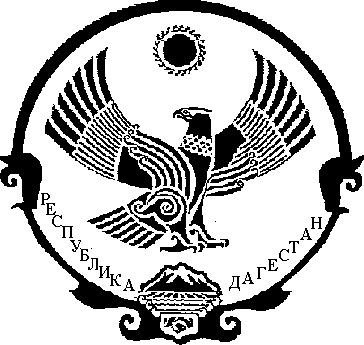 